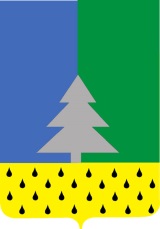 Советский район Ханты-Мансийский автономный округ – ЮграАдминистрация сельского поселения Алябьевский «____» _________  20_____  г.                                                                                          №  ______   Об утверждении Положения о кадровом резерве на муниципальной службе в Администрации сельского поселения Алябьевский В соответствии с Федеральными законами от 06.10.2003 № 131-ФЗ «Об общих принципах организации местного самоуправления в Российской Федерации», от  02.03.2007 года № 25-ФЗ «О муниципальной службе в Российской Федерации»,  Законом  Ханты-Мансийского автономного округа – Югры от 30.12.2008 № 172-оз от 30.12.2008 «О резервах управленческих кадров в Ханты-Мансийском автономном округе – Югре», Законом Ханты – Мансийского автономного округа – Югры от 20.07.2007 № 113-оз «Об отдельных вопросах муниципальной службы в Ханты-Мансийском автономном округе – Югре»,  руководствуясь Уставом сельского поселения Алябьевский:   1. Утвердить Положение о кадровом резерве на муниципальной службе в Администрации сельского поселения Алябьевский согласно приложению  к настоящему постановлению.2. Полномочия по формированию кадрового резерва в Администрации сельского поселения Алябьевский для замещения должностей муниципальной службы возложить на конкурсную комиссию по формированию кадрового резерва, утверждаемую распоряжением Администрации сельского поселения Алябьевский. 3. Определить сектор правового и организационного обеспечения деятельности администрации  ответственным за ведение кадрового резерва для замещения должностей муниципальной службы в Администрации сельского поселения Алябьевский.4.  Опубликовать настоящее постановление в периодическом издании органов местного самоуправления в бюллетене «Алябьевский вестник» и разместить на официальном сайте Администрации сельского поселения Алябьевский в сети Интернет. 5. Настоящее постановление вступает в силу с момента его официального опубликования.6. Контроль за выполнением постановления оставляю за собой.    Глава сельского поселения Алябьевский                                                                     А.А. Кудрина Приложениек постановлению Администрациисельского поселения Алябьевский от «___» ________ 20___ г. № ___Положение о кадровом резерве на муниципальной службе в Администрации сельского поселения Алябьевский1. Общие положения1.1. Положение о кадровом резерве на муниципальной службе в Администрации сельского поселения Алябьевский (далее-Положение) разработано на основании Федеральных законов от 06.10.2003 № 131-ФЗ «Об общих принципах организации местного самоуправления в Российской Федерации», от  02.03.2007 года № 25-ФЗ «О муниципальной службе в Российской Федерации»,  Законах  Ханты-Мансийского автономного округа – Югры от 30.12.2008 № 172-оз от 30.12.2008 «О резервах управленческих кадров в Ханты-Мансийском автономном округе – Югре», от 20.07.2007 № 113-оз «Об отдельных вопросах муниципальной службы в Ханты-Мансийском автономном округе – Югре», настоящим положением. Формирование кадрового резерва осуществляется в целях:- совершенствования деятельности по подбору и расстановке кадров для замещения должностей муниципальной службы;- улучшения качественного состава лиц, замещающих должности муниципальной службы;- своевременного удовлетворения потребности в кадрах;- повышения мотивации граждан к поступлению на муниципальную службу,- привлечения высококвалифицированных специалистов на муниципальную службу,- сокращения периода адаптации при назначении на должность.1.2. Основными принципами формирования кадрового резерва и работы с ним являются:- учет текущей и перспективной потребности в кадрах муниципальных служащих;- равный доступ и добровольность включения в кадровый резерв;- объективность и всесторонность оценки профессиональных и личностных качеств кандидатов на включение в кадровый резерв;- профессионализм и компетентность лиц, включенных в кадровый резерв, создание условий для их профессионального роста;- гласность, доступность информации о формировании кадрового резерва и его профессиональной реализации,- единство основных требований, предъявляемых к кандидатам на замещение вакантных должностей муниципальной службы.1.3. Кадровый резерв формируется для замещения должностей высшей, главной групп должностей муниципальной службы.1.4. Положение устанавливает порядок формирования кадрового резерва в Администрации сельского поселения Алябьевский  (далее - кадровый резерв) для замещения должностей муниципальной службы.1.5. Кадровый резерв формируется на конкурсной основе для замещения должностей муниципальной службы в соответствии с перечнем должностей муниципальной службы и поступивших заявлений граждан.Гражданин имеет право быть включенными в кадровый резерв на замещение нескольких должностей муниципальной службы.Численный состав лиц, состоящих в кадровом резерве на одну должность муниципальной службы, не ограничен.1.6. В кадровый резерв могут включаться  муниципальные служащие, граждане, достигшие 18 лет,  изъявившие желание участвовать в конкурсе и успешно прошедшие конкурс по формированию кадрового резерва, соответствующие квалификационным требованиям, предъявляемым к должности муниципальной службы, с соблюдением ограничений, установленных действующим законодательством о муниципальной службе.1.7. Включение муниципального служащего, гражданина в кадровый резерв проводится для замещения в перспективе:1) вакантной должности муниципальной службы в Администрации сельского поселения Алябьевский, в котором он проходит муниципальную службу, в порядке должностного роста муниципального служащего;2) вакантной должности муниципальной службы в Администрации сельского поселения Алябьевский - для гражданина, поступающего на муниципальную службу впервые.2. Организация конкурса для формирования кадрового резерва2.1. Конкурс предусматривает оценку профессионального уровня кандидатов, их соответствия квалификационным требованиям, предъявляемым к должностям муниципальной службы, на которые формируется кадровый резерв.2.2. Решение о проведении конкурса принимается распоряжением Администрации сельского поселения Алябьевский  (далее-распоряжением Администрации).2.3. Организационно-техническое и информационное обеспечение проведения конкурса осуществляет сектор правового и организационного обеспечения деятельности администрации, который:готовит проекты распоряжений  о проведении конкурса;организует публикацию информации об объявлении конкурса в периодическом издании органов местного самоуправления бюллетене "Алябьевский вестник", в том числе размещает информацию о конкурсе на официальном сайте Администрации сельского поселения Алябьевский в сети Интернет;ведет учет кандидатов, подавших документы для участия в конкурсе;производит проверку полноты документов, представленных кандидатами для участия в конкурсе, и передает их для рассмотрения в конкурсную комиссию для формирования кадрового резерва  в Администрации сельского поселения Алябьевский (далее-конкурсная комиссия);готовит проекты правовых актов Администрации сельского поселения Алябьевский о включении кандидатов в кадровый резерв;обеспечивает организацию и исполнение иных вопросов, необходимых для подготовки и проведения конкурса.2.4. Право на участие в конкурсе имеют граждане Российской Федерации, соответствующие в установленном законом порядке квалификационным требованиям, предъявляемым к должностям муниципальной службы, для замещения которых формируется кадровый резерв.В кадровый резерв не может быть включен муниципальный служащий, имеющий дисциплинарное взыскание в год проведения конкурса на формирование кадрового резерва.2.5. Конкурс проводится в два этапа.2.6. Первый этап конкурса начинается в день объявления о проведении конкурса в периодическом издании органов местного самоуправления в бюллетене "Алябьевский вестник" и завершается принятием решения комиссии о допуске кандидата к участию во втором этапе конкурса либо об отказе в допуске.На первом этапе:издается распоряжение Администрации согласно п. 2.2 настоящего Положения;публикуется объявление о приеме документов для участия в конкурсе в периодическом издании органов местного самоуправления  в бюллетене "Алябьевский вестник", в котором указываются: наименование должности, на которую формируется кадровый резерв; требования, предъявляемые к кандидату; перечень необходимых документов, место и время приема документов, подлежащих представлению; контактная информация (телефон, факс, адрес электронной почты);размещается информация о проведении конкурса на официальном сайте Администрации сельского поселения Алябьевский в сети Интернет.2.7. Граждане выдвигают свои кандидатуры для участия в конкурсе самостоятельно.2.8. Для участия в конкурсе представляется пакет документов:личное заявление кандидата;согласие на обработку персональных данных;собственноручно заполненная и подписанная анкета по форме, утвержденной распоряжением Правительства Российской Федерации от 26.05.2005 N 667-р ;фотография 3х4-2 шт.;копия паспорта (паспорт предъявляется лично по прибытии на конкурс);копия трудовой книжки, заверенная по месту работы или нотариально и (или) сведения о трудовой деятельности, оформленные в установленном законодательством порядке, и (или) иные документы, подтверждающие трудовую (служебную) деятельность гражданина (за исключением случаев, когда трудовой договор (контракт) заключается впервые);копии документов о профессиональном образовании с приложением  копий вкладышей в них, заверенные нотариально или кадровыми службами по месту работы (службы);заключение медицинского учреждения об отсутствии заболевания, препятствующего поступлению на муниципальную службы (муниципальному служащему - копию медицинского заключения о состоянии здоровья из личного дела, заверенную по месту работы), по форме, утвержденной приказом Минздравсоцразвития России от 14 декабря 2009 г. N 984н ;копии документов о профессиональной переподготовке, повышении квалификации, стажировке, присвоении ученой степени, ученого звания (если таковые имеются), заверенные нотариально или кадровыми службами по месту работы (службы);документы воинского учета - для граждан, пребывающих в запасе, и лиц, подлежащих призыву на военную службу;иные документы и материалы, которые, по мнению муниципального служащего (гражданина), подтверждают его профессиональные заслуги (справки, публикации, дипломы, рекомендации, книги, брошюры, рефераты и т.п.).иные документы, предусмотренные федеральными законами, указами Президента Российской Федерации и постановлениями Правительства Российской Федерации.Копии документов представляются с предъявлением оригиналов для сверки.Пакет документов представляется в скоросшивателе.2.9. Документы для участия в конкурсе представляются в сектор правового и организационного обеспечения деятельности администрации  в течение 20 дней со дня объявления об их приеме.2.10. Кандидат, подавший документы для участия в конкурсе, предупреждается о том, что в процессе изучения персональных данных сведения, представленные им, могут быть проверены в установленном порядке.2.11. Кандидат не допускается к участию во втором этапе конкурса в случаях:его несоответствия квалификационным требованиям к должностям муниципальной службы, а также в связи с ограничениями и запретами, установленными законодательством Российской Федерации о муниципальной службу для поступления на муниципальную службу и ее прохождения;несвоевременного представления документов, указанных в п.2.8. настоящего Положения, представления их не в полном объеме или с нарушением правил оформления без уважительной причины.В случае отказа в допуске к участию во втором этапе конкурса по решению конкурсной комиссии кандидату направляется письменное уведомление с указанием причин отказа.2.12. На втором этапе конкурса, при наличии не менее одного кандидата на должность, проводятся оценочные мероприятия в форме индивидуального собеседования.2.13. Кандидаты, допущенные к оценочным мероприятиям, уведомляются не менее чем за 5 календарных дней о дате, времени и месте проведения указанных мероприятий.2.14. Оценка профессионального уровня кандидатов производится по установленным критериям:наличие профессиональных навыков, необходимых для выполнения работы в соответствующей сфере деятельности;наличие способности к накоплению и обновлению профессиональных знаний и умений;наличие ведения деловых переговоров;умение пользоваться современной оргтехникой и программными продуктами;способность идти на разумный (обоснованный) риск в работе;ответственность, работоспособность, способность адаптироваться к новым условиям, культура речи, коммуникабельность.2.15. При проведении оценочных мероприятий используются не противоречащие действующему законодательству методы оценки профессиональных и личностных качеств кандидатов.2.16. По результатам второго этапа конкурса комиссия принимает одно из следующих решений:рекомендовать главе сельского поселения Алябьевский включить кандидата в кадровый резерв;отказать кандидату во включении его в кадровый резерв.2.17. При проведении конкурса должна быть исключена возможность возникновения конфликта интересов, которая могла бы повлиять на принимаемые конкурсной комиссией решения.2.18. Гражданин, которому конкурсной комиссией было отказано во включении в кадровый резерв, вправе вновь принять участие в конкурсе или обжаловать это решение в установленном законодательством порядке.2.19. Включение в кадровый резерв вне конкурса может производиться по результатам аттестации муниципального служащего с учетом рекомендации аттестационной комиссии правовым актом Администрации сельского поселения Алябьевский. 2.20. Документы кандидатов, не допущенных к участию во втором этапе конкурса, и кандидатов, участвовавших во втором этапе конкурса, но не прошедших его, могут быть им возвращены по письменному заявлению в течение трех лет со дня завершения конкурса. До истечения этого срока документы подлежат хранению.2.21. Расходы, связанные с участием в конкурсе (проезд к месту проведения конкурса и обратно, наем жилого помещения, проживание, пользование услугами средств связи и другие), осуществляются кандидатами, изъявившими желание участвовать в конкурсе, за счет собственных средств.3. Порядок формирования кадрового резерва и работы с ним3.1. Кадровый резерв формируется в Администрации сельского поселения Алябьевский.3.2. Включение муниципального служащего, гражданина в кадровый резерв оформляется распоряжением Администрации сельского поселения Алябьевский на основании решения конкурсной комиссии.3.3. По результатам проведения конкурса сектор правового и организационного обеспечения деятельности администрации оформляет список кадрового резерва для замещения должностей муниципальной службы по форме согласно приложению 1  к настоящему Положению.Список кадрового резерва составляется с разбивкой по группам должностей муниципальной службы (высшие, главные).3.4. На муниципального служащего, включенного в кадровый резерв, оформляется личная карточка лица, включенного в кадровый резерв, по форме согласно приложению 2  к настоящему Положению.3.5. Соответствующие записи о включении муниципального служащего в кадровый резерв вносятся в личное дело, личную карточку муниципального служащего и иные документы, подтверждающие его служебную деятельность.3.6. Прием (перевод) на должность муниципальной службы лиц, включенных в кадровый резерв для замещения конкретной должности муниципальной службы, осуществляется в случае наличия вакансии по данной должности муниципальной службы распоряжением Администрации.3.7. Муниципальный служащий (гражданин) исключается из списков кадрового резерва в случае:назначения на соответствующую должность муниципальной службы в порядке должностного роста;достижения им предельного возраста пребывания на муниципальной службе;его письменного заявления;сокращения должности муниципальной службы;наступления и (или) обнаружения обстоятельств, препятствующих поступлению гражданина на муниципальную службу или прохождению им муниципальной службы.Решение об исключении из кадрового резерва оформляется распоряжением Администрации.4. Порядок подготовки лиц, включенных в кадровый резерв4.1. В целях обеспечения преемственности и передачи накопленного профессионального опыта за лицами, включенными в кадровый резерв, нормативным актом закрепляются наставники из числа муниципальных служащих категории "руководители".4.2. Работа с лицами, включенными в кадровый резерв, проводится в соответствии с индивидуальными планами подготовки по форме согласно приложению 3  к настоящему Положению.4.3. Индивидуальный план подготовки составляется муниципальным служащим (гражданином) при участии наставника не позднее чем через месяц после включения его в кадровый резерв.Индивидуальный план подготовки подписывается муниципальным служащим (гражданином), наставником, согласовывается с заведующим сектором правового и организационного обеспечения деятельности администрации  и утверждается главой сельского поселения Алябьевский.4.4. Индивидуальный план подготовки включает в себя обучение, практическую подготовку и составляется с учетом уровня профессиональной подготовки муниципального служащего (гражданина), основных задач и обязанностей, предусмотренных должностными обязанностями по должности муниципальной службы, на замещение которой он включен в кадровый резерв.4.5. Включение муниципального служащего в кадровый резерв на конкурсной основе является основанием для направления его на профессиональную переподготовку, курсы повышения квалификации или стажировку.4.6. При работе с кадровым резервом Администрации сельского поселения Алябьевский  могут использоваться следующие формы приобретения практических навыков и умений:временное исполнение обязанностей по должности муниципальной службы, на которую муниципальный служащий состоит в резерве;участие в мероприятиях мониторингового и/или экспертного характера;подготовка совещаний, конференций, семинаров и участие в их работе.Решение о временном исполнении обязанностей принимается главой сельского поселения Алябьевский  и оформляется распоряжением Администрации.4.7. Индивидуальный план подготовки составляется на срок нахождения муниципального служащего (гражданина) в кадровом резерве в 3-х экземплярах, которые находятся у лица, включенного в кадровый резерв, его наставника и в секторе правового и организационного обеспечения деятельности администрации. Приложение 1к Положению по формированию кадрового резервав Администрации сельского поселения Алябьевскийдля замещения должностей муниципальной службы Список кадрового резерва для замещения должностей муниципальной службы___________________________________________________(наименование соответствующего органа)Глава сельского поселения Алябьевский         ____________            _____________________                                                                                                   (подпись)                           (расшифровка подписи)Приложение 2к Положению по формированию кадрового резервав Администрации сельского поселения Алябьевскийдля замещения должностей муниципальной службы ___________________________________________________________________________(наименование соответствующего органа)Место для фотографии Личная карточка муниципального служащего (гражданина), включенного в кадровый резерв 1. Фамилия, имя, отчество _________________________________________________________________________2. Год рождения ___________________________________________________________3. Какое учебное заведение и когда окончил _______________________________________________________________________________________________________________________________________________________________4. Специальность по образованию ________________________________________________________________________________5. Квалификационный разряд (классный чин) ________________________________________________________________________________6. Ученая степень ________________________________________________________________7. Семейное положение ________________________________________________________________________________9. Состояние здоровья _______________________________________________________________________________ Прохождение муниципальной службы и трудовая деятельность Рекомендуется на должность муниципальной службы________________________________________________________________________________________________________________________________________________________________Краткая характеристика на муниципального служащего________________________________________________________________________________________________________________________________________________________________________________________________________________________________________________________________________________________________________________________________________________________________________________________________________________________________________________________________________________________________________________________________________________________________________________________________________________________________________________________________________________________________________________________________________________Решение аттестационной комиссии:________________________________________________________________________________________________________________________________________________________________________________________________________________________________________________________________________________________________________________________________Сведения о подготовке в кадровый резерв:а) теоретическое обучение________________________________________________________________________________________________________________________________________________________________________________________________________________________________________________________________________________________________________________________________б) прохождение стажировки:______________________________________________________________________________________________________________________________________________________________________________________________________________________________________________________________________________________________________________________________________________________________________________________________________________Заключение по результатам подготовки и стажировки:________________________________________________________________________________________________________________________________________________________________________________________________________________________________________________________________________________________________________________________________Глава сельского поселения Алябьевский  _______________     _______________________                                                                                              (подпись)              (расшифровка подписи)Приложение 3к Положению по формированию кадрового резервав Администрации сельского поселения Алябьевскийдля замещения должностей муниципальной службы УТВЕРЖДАЮ ______________________________________ (должность руководителя) ______________________________________ (подпись, расшифровка подписи) "___" ________________ 20___ г. Индивидуальный план подготовки _______________________________________________________________________________,                                                         (фамилия, имя, отчество)включенного распоряжением (приказом) ________________________________________________________________________________от ____________ 20__ г. N ________ в кадровый резерв муниципальных служащихна должность ___________________________________________________________                                               (наименование должности муниципальной службы) Заведующий сектором правового и организационногоОбеспечения деятельности администрации_________________     _____________________        (подпись)                 (расшифровка подписи)Пояснительная запискак проекту постановления АСП Алябьевский «Об утверждении Положения о кадровом резерве на муниципальной службе в Администрации сельского поселения Алябьевский» Проект постановления подготовлен заведующим сектором правового и организационного обеспечения деятельности администрации. Принятие муниципального нормативного правового акта обусловлено в целях:- совершенствования деятельности по подбору и расстановке кадров для замещения должностей муниципальной службы;- улучшения качественного состава лиц, замещающих должности муниципальной службы;- своевременного удовлетворения потребности в кадрах;- повышения мотивации граждан к поступлению на муниципальную службу,- привлечения высококвалифицированных специалистов на муниципальную службу,   - сокращения периода адаптации при назначении на должность. В соответствии со ст. 42 Федерального закона от 06.10.2003 № 131-ФЗ правовое регулирование муниципальной службы, включая требования к должностям муниципальной службы, определение статуса муниципального служащего, условия и порядок прохождения муниципальной службы, осуществляется федеральным законом, а также принимаемыми в соответствии с ним законами субъектов Российской Федерации, уставами муниципальных образований и иными муниципальными правовыми актами. Статьями 32, 33 Федерального закона от  02.03.2007 года № 25-ФЗ определено право органов местного самоуправление на формирование кадрового резерва. Статьей 4 Закона ХМАО - Югры от 30.12.2008 N 172-оз предусмотрен муниципальный резерв управленческих кадров. Согласно части 6 статьи 39 Устава сельского поселения Алябьевский правовое регулирование муниципальной службы, включая требования к муниципальным должностям муниципальной службы, определение статуса муниципального служащего, условия и порядок прохождения муниципальной службы, осуществляется Федеральным законом от 02.03.2007 № 25-ФЗ «О муниципальной службе в Российской Федерации», а также принимаемыми в соответствии с ним законами Ханты-Мансийского автономного округа-Югры, настоящим Уставом и иными муниципальными правовыми актами. Согласно части 3 статьи 24 Устава сельского поселения Алябьевский полномочия по обеспечению деятельности органов местного самоуправления и должностных лиц местного самоуправления, муниципальных служащих, работников муниципальных предприятий и учреждений в соответствии с нормативными правовыми актами Совета поселения является полномочием администрации поселения, следовательно, муниципальный нормативный акт принимается в пределах компетенции. В проекте постановления коррупциогенные факторы отсутствую, юридическая техника соблюдена. 13.07.2022Заведующий сектором правового и организационногоОбеспечения деятельности администрации                                                                    С.В. Сайкина       ПОСТАНОВЛЕНИЕ(проект)Nп/пФамилия,имя,отчествоГод,числоимесяцрож-денияОбразо-вание(учебныезаведения,которыеокончилмуници-пальныйслужащий(гражданин)Замещаемаядолжностьмуниципальнойслужбы (дата иномер приказа(распоряжения),должность,место работыгражданинаСтажмуници-пальнойслужбы(стажработы поспеци-альности,общийтрудовойстаж)Датапроведенияконкурсанавключениемуници-пальногослужащего(граж-данина) вкадровыйрезерв(отметка овключениив кадровыйрезерв внеконкурса)Должностьмуниципальнойслужбы, длязамещениякоторойпланируетсямуниципальныйслужащий(гражданин)Отметка опрофес-сиональнойпере-подготовке,повышенииквали-фикации илистажировкев периоднахожденияв кадровомрезерве(наиме-нование иномердокумента опере-подготовке,повышенииквали-фикации илистажировке)Отметка(отметки)об отказеотзамещениявакантнойдолжностимуници-пальнойслужбы суказаниемпричиныОтметка оназначениинадолжностьмуни-ципальнойслужбы(дата иномерприказаили распо-ряжения)Год началаработыГод окончанияработыНаименование должности с указанием места работыNп/пСодержание плана (разделы)СрокиисполненияОтметка обисполнении